Saturday, November 4Saturday, November 4SpeakersAcademic Rank Lecture TitlesModerators7:30 – 7:55Breakfast & RegistrationBreakfast & RegistrationBreakfast & RegistrationBreakfast & RegistrationBreakfast & Registration7:55 – 8:00Opening RemarksDr. Chen LiuProfessor and Chair Dr. Pei Hui8:00 – 9:00GYN Pathology Dr. Natalia BuzaProfessorEndometrial Cancer: Current and Emerging TopicsDr. Tong Sun9:00 – 9:45GYN PathologyDr. Pei HuiProfessorCervical Cancer: Three years after the 2020 WHO ClassificationDr. Tong Sun9:45 – 10:00BreakBreakBreakBreakBreak10:00 – 10:45GYN PathologyDr. Natalia BuzaProfessorOvarian Sex cord - stromal Tumors: Practice UpdatesDr. Tong Sun10:45 – 11:30GYN PathologyDr. Pei HuiProfessor Ovarian epithelial Pathology: Diagnostic ChallengesDr. Tong Sun11:30 – 12:00GYN PathologyDr. Pei HuiProfessor Vulvar and vaginal Pathology: Current ConceptsDr. Tong Sun12:00 – 1:30LunchLunchLunchLunchLunch1:30 – 2:15GU PathologyDr. Peter HumphreyProfessor Prostate Pathology: MalignantDr. Natalia Buza2:15 – 3:00GU PathologyDr. Adebowale AdeniranProfessor Bladder Pathology: BenignDr. Natalia Buza3:00 – 3:15BreakBreakBreakBreakBreak3:15 – 4:00GU PathologyDr. Peter HumphreyProfessor Bladder Pathology: MalignantDr. Natalia Buza4:00 – 5:00GU PathologyDr. Adebowale AdeniranProfessorKidney Pathology: Eosinophilic/Oncocytic NeoplasmsDr. Natalia Buza5:00 – 5:30GU PathologyDr. Peter HumphreyProfessorProstate Pathology: Neoplastic MimicsDr. Natalia Buza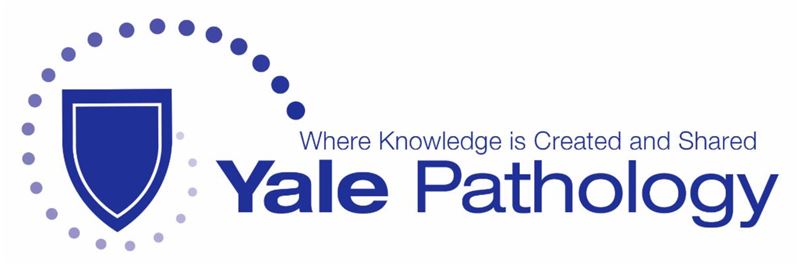 2023 Diagnostic PathologyCME Annual Review Course2023 Diagnostic PathologyCME Annual Review CourseSunday, November 5Sunday, November 5SpeakersAcademic Rank Lecture TitlesModerators7:30 – 8:00BreakfastBreakfastBreakfastBreakfastBreakfast8:00 – 9:00GYN Case DiscussionDr. Natalia BuzaProfessor Challenging GYN CasesDr. Pei Hui9:00 – 9:45GYN Case DiscussionDr. Tong SunAssistant Professor Challenging GYN CasesDr. Pei Hui9:45 – 10:30GYN Case DiscussionDr. Pei HuiProfessorChallenging GYN CasesDr. Natalia Buza10:30 – 10:45BreakBreakBreakBreakBreak10:45 – 11:30GU Case DiscussionDr. Adebowale AdeniranProfessorChallenging GU CasesDr. Peter Humphrey11:30 – 12:15GU Case DiscussionDr. Peter HumphreyProfessor Challenging GU CasesDr. Adebowale Adeniran12:15 – 12:20Closing RemarksDr. Chen LiuProfessor and ChairDr. Pei Hui